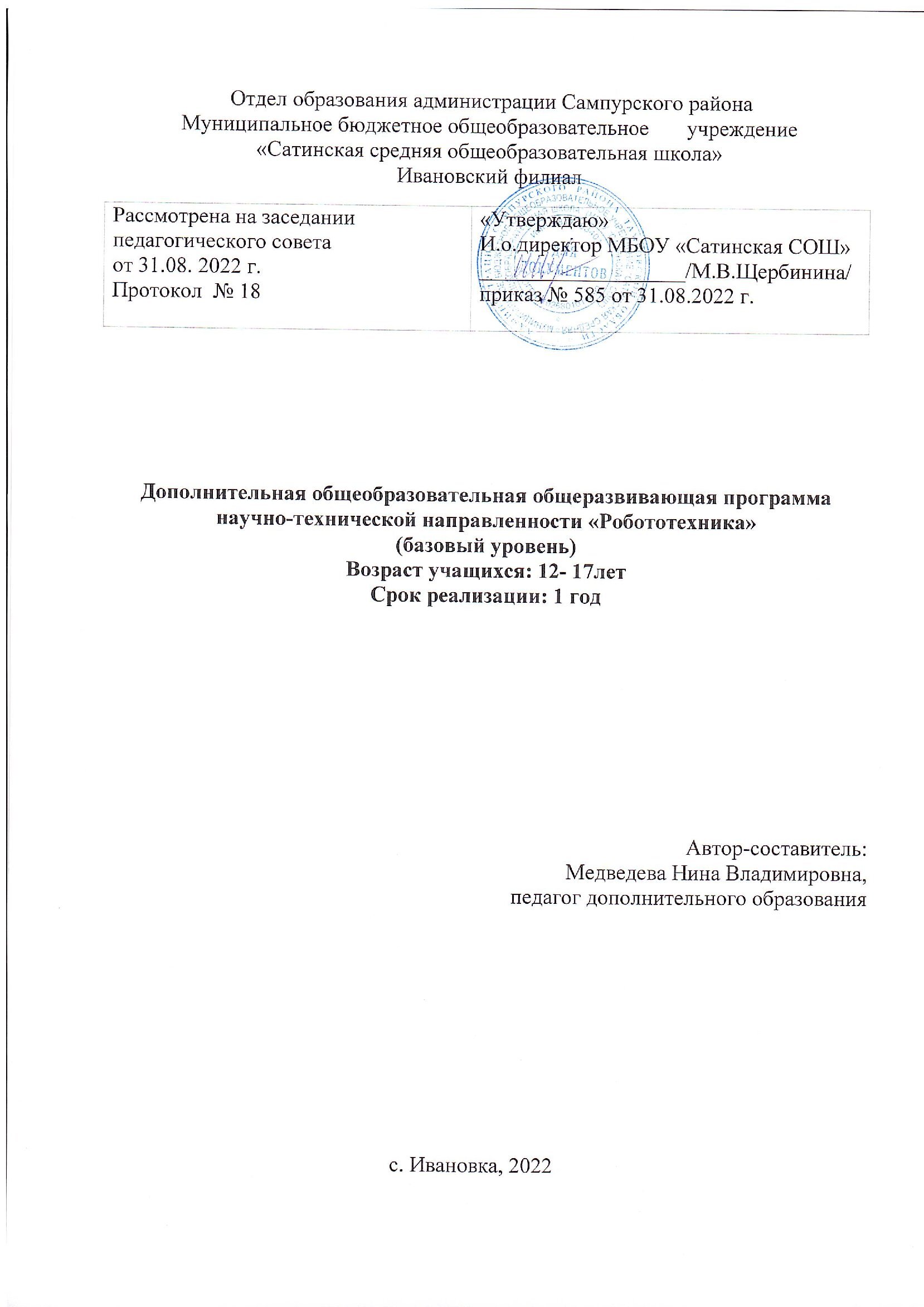                                                   ИНФОРМАЦИОННАЯ КАРТАБлок №1. КОМПЛЕКС ОСНОВНЫХ ХАРАКТЕРИСТИК ДОПОЛНИТЕЛЬНОЙ ОБЩЕОБРАЗОВАТЕЛЬНОЙ ОБЩЕРАЗВИВАЮЩЕЙ ПРОГРАММЫ                                       1.1 ПОЯСНИТЕЛЬНАЯ ЗАПИСКАКонцепция модернизации российского образования определяет цели общего образования как ориентацию образования не только на усвоение обучающимися определенной суммы знаний, но и на развитие его личности, его познавательных и созидательных способностей. Необходимость полного цикла образования в школьном возрасте обусловлена новыми требованиями к образованности человека, в полной мере заявившими о себе на рубеже веков. Современный образовательный процесс должен быть направлен не только на передачу определенных знаний, умений и навыков, но и на разноплановое развитие ребенка, раскрытие его творческих возможностей, способностей, таких качеств личности как инициативность, самодеятельность, фантазия, самобытность, то есть всего того, что относится к индивидуальности человека. Практика показывает,  что указанные  требования к образованности человека не могут быть удовлетворены только школьным образованием: формализованное базовое образование все больше нуждается в дополнительном неформальном, которое было и остается одним из определяющих факторов развития склонностей, способностей и интересов человека, его социального и профессионального самоопределения.	Актуальность программы определяется востребованностью развития данного направления деятельности  современным обществом.     Программа «Робототехника» удовлетворяет творческие, познавательные потребности заказчиков: детей (а именно мальчиков) и их родителей. Досуговые потребности, обусловленные стремлением к содержательной организации свободного времени реализуются в практической деятельности учащихся.   Программа «Робототехника» включает в себя изучение ряда направлений в области конструирования и моделирования,  программирования и решения различных технических задач.Дополнительная образовательная программа «Робототехника» имеет научно-техническую направленность с элементами естественно-научных элементов. Программа рассчитана на 1 год обучения и дает  объем технических и естественно - научных компетенций, которыми вполне может овладеть современный школьник, ориентированный на научно-техническое и/или технологическое направление дальнейшего образования и сферу профессиональной деятельности. Программа ориентирована в первую очередь на ребят, желающих основательно изучить сферу применения роботизированных технологий и получить практические навыки в конструировании и программировании робототехнических устройств.Интенсивное проникновение робототехнических   устройств практически во все сферы деятельности человека – новый этап в развитии общества. Очевидно, что он требует своевременного образования, обеспечивающего   базу для естественного и осмысленного использования соответствующих устройств и технологий, профессиональной ориентации и обеспечения непрерывного образовательного процесса. Фактически программа призвана решить две взаимосвязанные задачи: профессиональная ориентация ребят в технически сложной сфере робототехники и формирование адекватного способа мышления. Педагогическая целесообразность заключается не только в развитии технических способностей и возможностей средствами конструктивно-технологического подхода, гармонизации отношений ребенка и окружающего мира, но и в развитии созидательных способностей, устойчивого противостояния любым негативным социальным и социотехническим проявлениям.В основе предлагаемой программы лежит идея использования в обучении собственной активности учащихся. Концепция данной программы - теория развивающего обучения в канве критического мышления. В основе сознательного акта учения в системе развивающего обучения лежит способность к продуктивному творческому воображению и мышлению. Более того, без высокого уровня развитие этих процессов вообще невозможно ни успешное обучение, ни самообучение. Именно они определяют развитие творческого потенциала человека. Готовность к творчеству формируется на основе таких качеств как внимание и наблюдательность, воображение и фантазия, смелость и находчивость, умение ориентироваться в окружающем мире, произвольная память и др. Использование программы позволяет стимулировать способность детей к образному и свободному восприятию окружающего мира (людей, природы, культурных ценностей), его анализу и  конструктивному синтезу. Отличительные особенности программыРеализация программы осуществляется с использованием методических пособий, специально разработанных фирмой "LEGO" для преподавания технического конструирования на основе своих конструкторов. Настоящий курс предлагает использование образовательных конструкторов Lego Mindstormseva3, LegoWedo как инструмента для обучения учащихся  конструированию, моделированию и компьютерному управлению на уроках робототехники. Простота в построении модели в сочетании с большими конструктивными возможностями конструктора позволяют детям в конце занятия увидеть сделанную своими руками модель, которая выполняет поставленную ими же самими задачу. При построении модели затрагивается множество проблем из разных областей знания – от теории механики до психологии. Курс предполагает использование компьютеров совместно с конструкторами. Важно отметить, что компьютер используется как средство управления моделью; его использование направлено на составление управляющих алгоритмов для собранных моделей. Учащиеся получают представление об особенностях составления программ управления, автоматизации механизмов, моделировании работы систем. Методические особенности реализации программы предполагают сочетание возможности развития индивидуальных творческих способностей и формирование умений взаимодействовать в коллективе, работать в группе.Новизна данной программы   определяется гибкостью по отношению к платформам реализуемых робототехнических устройств. Практически все программы дополнительного   и профессионального образования ориентированы на одну платформу. Это обусловлено в равной степени финансовыми, временными, кадровыми и программными ограничениями (в каждом случае в своем соотношении). Например, широко рекламируемые в последнее время программы, построенные на базе Lego-роботов, обеспечивают базовое образование начинающих заниматься робототехникой, но предельно ограничены по широте реализации возможностями конструктора, предназначенного для детей дошкольного и младшего школьного возраста. Программы профессионального образования – очень широки в обзорной части, но в практической части подобны игольному ушку и крайне далеки от свободы творчества. Данная программа позволяет построить интегрированный курс, сопряженный со смежными направлениями, напрямую выводящий на свободное манипулирование конструкционными и электронными компонентами. Встраиваясь в единую линию, заданную целью проектирования, компоненты приобретают технологический характер, фактически становятся конструктором, позволяющим иметь больше степеней свободы творчестваАдресат программы – учащиеся, проявляющие интерес к робототехнике, не имеющие противопоказаний по здоровью. Представленная программа рассчитана на любой социальный статус учащихся, имеющих различные интеллектуальные, технические, творческие способности.Категория обучающихся: учащиеся школы  11-17 летСрок реализации программы – 1 год. Количество часов в неделю – 2 академических часа. Занятия проводятся 1 раз в неделю, продолжительность занятий 2 академических часа. Режим занятий по программе таков: 40 минут занятий, 10 минут перерыв, 40 минут занятий.  Образовательный процесс осуществляется в соответствии с возрастными, психологическими возможностями и особенностями ребят, что предполагает возможную корректировку времени и режима занятий.Формы и режим занятий. При работе используются различные приемы групповой деятельности в разноуровневых группах для обучения элементам кооперации, внесения в собственную деятельность самооценки, взаимооценки, умение работать с технической литературой и выделять главное.         После окончания каждого полугодия обучения предусмотрено представление собственного проекта и  профориентационное собеседование. Это позволяет свободное ориентирование в пространстве образовательных траекторий для своевременной корректировки основного направления обучения и развития. При этом по желанию воспитанника возможен переход на смежные образовательные траектории: «Программирование», «Компьютерная мультипликация» и т.д.  Методические условия реализации:Методические особенности реализации программы предполагают сочетание возможности развития индивидуальных творческих способностей и формирование умений взаимодействовать в коллективе, работать в группе. В качестве платформы для создания роботов используется конструктор LegoMindstorms eva3, LegoWedo.1.2.Цель программы:  развитие творческих и научно-технических компетенций обучающихся в неразрывном единстве с воспитанием коммуникативных качеств и целенаправленности личности через систему практикоориентированных групповых занятий, консультаций и самостоятельной деятельности воспитанников по созданию робототехнических устройств, решающих поставленные задачи.  Задачи программы:Обучающие:- дать первоначальные знания о конструкции робототехнических устройств;- научить приемам сборки и программирования робототехнических устройств;- сформировать общенаучные и технологические навыки конструирования и проектирования;- ознакомить с правилами безопасной работы с инструментамиВоспитывающие:- формировать творческое отношение к выполняемой работе;- воспитывать умение работать в коллективе, эффективно распределять обязанности.Развивающие:- развивать творческую инициативу и самостоятельность;- развивать психофизиологические качества учеников: память, внимание, способность логически мыслить, анализировать, концентрировать внимание на главном.- Развивать умения излагать мысли в четкой логической последовательности, отстаивать свою точку зрения, анализировать ситуацию и самостоятельно находить ответы на вопросы путем логических рассуждений.                                                                1.3 СОДЕРЖАНИЕ ПРОГРАММЫУчебно-тематическое планирование(1 год обучения)1.4 Планируемые результаты     По окончанию курса обучения учащиеся должны ЗНАТЬ:          -правила безопасной работы; -основные компоненты конструкторов ЛЕГО; -конструктивные особенности различных моделей, сооружений и механизмов; -компьютерную среду, включающую в себя графический язык программирования; -виды подвижных и неподвижных соединений в конструкторе; 
основные приемы конструирования роботов; -конструктивные особенности различных роботов; -как передавать программы в RCX;      -порядок создания алгоритма программы, действия робототехнических средств;     -как использовать созданные программы; -самостоятельно решать технические задачи в процессе конструирования роботов (планирование предстоящих действий, самоконтроль, применять полученные знания, приемы и опыт конструирования с использованием специальных элементов, и других объектов и т.д.); -создавать реально действующие модели роботов при помощи специальных элементов по разработанной схеме, по собственному замыслу; -создавать программы на компьютере для различных роботов; -корректировать программы при необходимости;   УМЕТЬ:     -принимать или намечать учебную задачу, ее конечную цель.     - проводить сборку робототехнических средств, с применением LEGO конструкторов;     - создавать программы для робототехнических средств.     - прогнозировать результаты работы.Блок № 2. КОМПЛЕКС ОРГАНИЗАЦИОННО-ПЕДАГОГИЧЕСКИХ УСЛОВИЙ РЕАЛИЗАЦИИ ДОПОЛНИТЕЛЬНОЙ ОБЩЕОБРАЗОВАТЕЛЬНОЙ ОБЩЕРАЗВИВАЮЩЕЙ ПРОГРАММЫ «РОБОТОТЕХНИКА»2.1.Календарно-тематическое планирование(1год обучения)
2.2 УСЛОВИЯ РЕАЛИЗАЦИИ ПРОГРАММЫКомпьютерный класс – на момент программирования робототехнических средств, программирования контроллеров конструкторов, настройки самих конструкторов, отладки программ, проверка совместной работоспособности программного продукта и модулей конструкторов LEGO. Наборы конструкторов2.3 ФОРМЫ АТТЕСТАЦИИ
Текущий контроль уровня усвоения материала осуществляется по результатам выполнения обучающихся практических заданий.Итоговый контроль реализуется в форме соревнований (олимпиады) по робототехнике.Программой предусмотрен также мониторинг освоения результатов работы по таким показателям как развитие личных качеств обучающихся, развитие социально значимых качеств личности, уровень общего развития и уровень развития коммуникативных способностей.Формами и методами отслеживания является: педагогическое наблюдение, анализ самостоятельных и творческих работ, беседы с детьми, отзывы родителей.ФОРМЫ ОТСЛЕЖИВАНИЯ И ФИКСАЦИИ ОБРАЗОВАТЕЛЬНЫХ РЕЗУЛЬТАТОВ 
Результаты освоения образовательной программы в виде материала тестирования фиксируются в диагностической карте, которая является одним из документов отчетности .Результаты аттестации учащихся анализируются по следующим параметрам:количество учащихся (%), освоивших программу на оптимальном уровне;количество учащихся (%), освоивших программу на достаточном уровне;количество учащихся (%), освоивших программу на допустимом уровне;количество учащихся (%), освоивших программу на низком уровне;причины невыполнения учащимися образовательной программы;необходимость коррекции программы.Также результаты освоения общеразвивающей программы фиксируются на фото и видео в момент демонстрации созданных ими роботов из имеющихся в наличии учебных конструкторов по робототехнике;фото и видео материалы по результатам работ учащихся, а также отзывы преподавателя и родителей учеников будут размещаться на сайте образовательного учреждения;фото и видео материалы будут представлены для участия на фестивалях и олимпиадах разного уровня;Способы определения результативностиДля выяснения результатов образовательного процесса и его влияния на развитие учащихся используются различные виды контроля. Контроль несёт проверочную, обучающую, воспитательную, организующую и коррекционную функции и делится на :Входной контроль проводится в группах каждого года обучения.Промежуточный контроль проходит по окончании 1 полугодияИтоговый мониторинг проходит в маеПо итогам прохождения отдельных разделов и тем проводится текущий контроль знаний.Формы предъявления и демонстрации образовательных результатов:аналитическая справка, выставка, соревнование, научно-практическая конференция, демонстрация моделей роботов, диагностическая карта, защита творческих работ, портфолио, открытое занятие.Материально-техническое обеспечение .Для занятий используется кабинет для работы с школьниками, снабжённый партами, стульями, шкафами, доской. Конструкторы LEGO MINDSTORMS Education EV3, необходимое программное обеспечение. Для занятий имеется мультимедийный проектор.Информационное обеспечение- аудио-, видео-, фото-, интернет-источники.2.4 ОЦЕНОЧНЫЕ МАТЕРИАЛЫВ связи с появлением и развитием в школе новой работы – «Робототехника» - возникла необходимость в новых методах стимулирования и вознаграждения творческой работы учащихся. Для достижения поставленных педагогических целей используются следующие нетрадиционные игровые методы:Соревнования        Олимпиады         Выставки     Как показала практика, эти игровые методы не только интересны ребятам, но и стимулируют их к дальнейшей работе и      саморазвитию, что с помощью традиционной отметки сделать практически невозможно.2.5 МЕТОДИЧЕСКОЕ ОБЕСПЕЧЕНИЕ   На занятиях  «Робототехника» используются в процессе обучения дидактические игры, отличительной особенностью которых является обучение средствами активной и интересной для детей игровой деятельности. Дидактические игры, используемые на занятиях, способствуют:- развитию мышления (умение доказывать свою точку зрения, анализировать конструкции, сравнивать, генерировать идеи и на их основе синтезировать свои собственные конструкции), речи (увеличение словарного запаса, выработка научного стиля речи), мелкой моторики;- воспитанию ответственности, аккуратности, отношения к себе как самореализующейся личности, к другим людям (прежде всего к сверстникам), к труду.- обучению основам конструирования, моделирования, автоматического управления с помощью компьютера и формированию соответствующих навыков.2.6 СПИСОК ИСПОЛЬЗОВАННОЙ ЛИТЕРАТУРЫ1.В.А. Козлова, Робототехника в образовании [электронный2.Дистанционный курс «Конструирование и робототехника» -3. Белиовская Л.Г., Белиовский А.Е. Программируем микрокомпьютер EV3 в LabVIEW. – М.: ДМК, 2010, 278 стр.;4.Ньютон С. Брага. Создание роботов в домашних условиях. – М.: NT Press, 2007, 345 стр.;5.Mindstorms EV3 2.0: Руководство пользователя. – Институт новых технологий;6.Применение учебного оборудования. Видеоматериалы. – М.: ПКГ «РОС», 2012;7.Программное обеспечение LEGO Education EV3 v.2.1.;8.Рыкова Е. А. LEGO-Лаборатория (LEGO Control Lab). Учебно-методическое пособие. – СПб, 2001, 59 стр.9. Чехлова А. В., Якушкин П. А.«Конструкторы LEGO DAKTA в курсеинформационных технологий. Введение в робототехнику». - М.: ИНТ, 2001 г.10.Филиппов С.А. Робототехника для детей и родителей. С-Пб, «Наука», 2011г.Интернет ресурсыhttp://lego.rkc-74.ru/http://www.lego.com/education/http://www.wroboto.org/http://www.roboclub.ru РобоКлуб. Практическая робототехника.http://www.robot.ru Портал Robot.Ru Робототехника и Образование.http://learning.9151394.ruСайт Министерства образования и науки Российской Федерации/Федеральные государственные образовательные стандарты: http://mon.gov.ru/pro/fgos/Сайт Института новых технологий/ Mindstorms LEGO WeDo: http://www.int- edu.ru/object.php?m1=3&m2=62&id=1002http://www.openclass.ru/wiki-pages/123792www.uni-altai.ru/info/journal/vesnik/3365-nomer-1-2010.htmlhttp://confer.cschool.perm.ru/tezis/Ershov.dochttp://www.openclass.ru/wiki-pages/123792http://pedagogical_dictionary.academic.ruhttp://earning.9151394.ru/course/view.php?id=17Ф.И.О. педагогаМедведева Нина ВладимировнаВид программымодифицированнаяТип программыобщеразвивающаяОбразовательная областьестественно-научныхНаправленность деятельностинаучно-техническаяСпособ освоения содержания образованияпрактическийУровень освоения содержания образованиябазовыйУровень реализации программыдополнительное образованиеФорма реализации программыгрупповаяПродолжительность реализации программы1 год№п\пТема занятийКолич. часовКолич. часовКолич. часов№п\пТема занятийВсегоТеорияПрактика1.Вводное занятие. Основы работы с EV3.222Среда конструирования - знакомство с деталямиконструктора.223Способы передачи движения. Понятия о редукторах.2114Программа Lego Mindstorm.2115Понятие команды, программа и программирование2116Дисплей. Использование дисплея EV3.Создание анимации.2117Знакомство с моторами и датчиками. Тестирование моторов и датчиков.2118Сборка простейшего робота, по инструкции.229Программное обеспечение EV3. Создание простейшей программы.21110Управление одним мотором. Движение вперёд-назадИспользование команды « Жди»Загрузка программ в EV32211Самостоятельная творческая работа учащихся2212Управление двумя моторами. Езда по квадрату. Парковка21113Использование датчика касания. Обнаружения касания.21114Использование датчика звука. Создание двухступенчатых программ.21115-16Самостоятельная творческая работа учащихся4417Использование датчика освещённости. Калибровка датчика. Обнаружение черты. Движение по линии.21118Составление программ с двумя датчиками освещённости. Движение по линии.21119Самостоятельная творческая работа учащихся2220Использование датчика расстояния. Создание многоступенчатых программ.21121Составление программ включающих в себя ветвление в среде EV3-G21122 23Блок «Bluetooth», установка соединения.Загрузка с компьютера.42224Изготовление робота исследователя.Датчик расстояния и освещённости.21125Работа в Интернете. Поиск информации о Лего-состязаниях, описаний моделей.2226 27Разработка конструкций для соревнований4428Составление программ для «Движение по линии». Испытание робота.21129 30Составление программ для «Кегельринг». Испытание робота.42231Прочность конструкции и способы повышения прочности.21132 33Разработка конструкции для соревнований «Сумо»42234 35Подготовка к соревнованиям42236Подведение итогов222ИтогоИтого722943№п/пТема урокаКол.часовДатаОсновные вопросы рассматриваемые наурокеПланируемые результатыПланируемые результатыПланируемые результаты№п/пТема урокаКол.часовДатаОсновные вопросы рассматриваемые наурокеПредметныеМетапредметныеЛичностные1Вводное занятие. Основы работы с EV3.2Рассказ о развитии робототехники в мировом сообществе и в частности в России.Показ видео роликов о роботах и роботостроении.Правила техники безопасности.Проявление познавательного интереса и активности в данной областиСоблюдение норм и правил культуры трудаВладение кодами и методами чтения и способам графического представления2Среда конструирования - знакомство с деталямиконструктора.2Твой конструктор (состав, возможности)- Основные детали (название и назначение)- Датчики (назначение, единицы измерения)- Двигатели- Микрокомпьютер EV3- Аккумулятор (зарядка, использование)Названия и назначения деталей- Как правильно разложить детали в набореРазвитие трудолюбия и ответственности за качество своей деятельностиАлгоритмизированное планирование процесса познавательной трудовой деятельности.Планирование технологического процесса и процесса труда.3Способы передачи движения. Понятия о редукторах.2Зубчатые передачи, их виды. Применение зубчатых передач в технике.Различные виды зубчатых колес. Передаточное число.Сочетание образного и логического мышления в процессе деятельности.Виртуальное инатурное моделирование технических объектовПроявление технико-технологического мышления при организациисвоей деятельности.4Программа Lego Mindstorm.2Знакомство с запуском программы, ееИнтерфейсом.Команды, палитры инструментов.Подключение EV3.Контроль промежуточных и конечных результатов труда по установленным критериям.Алгоритмизированное планирование процесса познавательной трудовой деятельности.Проявление познавательных интересов и активности в технологической деятельности.5Понятие команды, программа и программирование2Визуальные языки программирования.Разделы программы, уровни сложности. Знакомство с RCX. Передача и запуск программы. Окно инструментов. Изображение команд в программе и на схеме.Проявление познавательного интереса и активности в данной областиАлгоритмизированное планирование процесса познавательной трудовой деятельности.Владение кодами и методами чтения и способам графического представления6Дисплей. Использование дисплея EV3.2Дисплей. Использование дисплея EV3.Создание анимации.Сочетание образного и логического мышления в процессе деятельностиАлгоритмизированное планирование процесса познавательной трудовой деятельности.Проявление технико-технологического мышления при организации своей деятельности7Знакомство с моторами и датчиками.2Серводвигатель. Устройство и применение. Тестирование (Try me) - Мотор - Датчик освещенности - Датчик звука - Датчик касания - Ультразвуковой датчик • Структура меню EV3 • Снятие показаний с датчиков (view) Тестирование моторов и датчиков.Развитие трудолюбия и ответственности за качество своей деятельностиСогласование и координация совместной трудовой деятельности с другими её участниками.Проведение необходимых опытов и исследований при проектировании объектов труда8Сборка простейшего робота, поинструкции.2- Сборка модели по технологическим картам.- Составление простой программы для модели, используя встроенные возможности EV3 (программа из ТК + задания на понимание принципов создания программ)Развитие трудолюбия и ответственности за качество своей деятельностиАлгоритмизированное планирование процесса познавательно трудовой деятельностиПланирование технологического процесса и процесса труда. Формирование рабочей группы9Программное обеспечение EV3. Создание простейшей программы.2Составление простых программ по линейным и псевдолинейным алгоритмам.Владение алгоритмами решения технико-технологических задачАлгоритмизированное планирование процесса познавательно трудовой деятельностиПланирование технологического процесса и процесса труда.10Управление одним мотором.2Движение вперёд-назадИспользование команды « Жди»Загрузка программ в EV3Владение алгоритмами решения технико-технологических задачСамостоятельная организация и выполнение творческих работПроявление технико-технологического мышления при организации своей деятельности11Самостоятельная творческая работа учащихся2Самостоятельная творческаяработа учащихсяВладение способами научной организации трудаПланирование технологического процесса и процесса труда.Развитие трудолюбия и ответственности за качество своей деятельности.12Управление двумя моторами. Езда по квадрату. Парковка2Управление двумя моторами с помощью команды Жди• Использование палитры команд и окна Диаграммы• Использование палитры инструментов• Загрузка программ в EV3Сочетание образного и логического мышления в процессе деятельности.Планирование технологического процесса и процесса труда.Развитие трудолюбия и ответственности за качество своей деятельности.13Использование датчика касания. Обнаружения касания.2Создание двухступенчатых программ• Использование кнопки Выполнять много раз для повторениядействий программы• Сохранение и загрузка программСочетание образного и логического мышления в процессе деятельности.Согласование и координация совместной трудовой деятельности с другими её участниками.Развитие трудолюбия и ответственности за качество своей деятельности.14Использование датчика звука. Создание двухступенчатых программ.2Блок воспроизведение.Настройка концентратора данных блока «Звук»Подача звуковых сигналов при касании.Сочетание образного и логического мышления в процессе деятельности.Согласование и координация совместной трудовой деятельности с другими её участниками.Развитие трудолюбия и ответственности за качество своей деятельности.1516Самостоятельная творческая работа учащихся4Самостоятельная творческаяработа учащихсяРациональное использование учебной и дополнительной информации для создания объектов труда.Самостоятельная организация и выполнение творческих работПроявление технико-технологического мышления при организации своей деятельности17Использование датчика освещённости. Калибровка датчика. Обнаружение черты. Движение по линии.2Использование Датчика освещенности в команде ждиСоздание многоступенчатых программСочетание образного и логического мышления в процессе деятельности.Планирование технологического процесса и процесса трудаПроявление технико-технологического мышления при организации своей деятельности18Составление программ с двумя датчиками освещённости. Движение по линии.2Движение вдоль линии с применением двух датчиков освещенности.Сочетание образного и логического мышления в процессе деятельности.Планирование технологического процесса и процесса трудаПроявление технико-технологического мышления при организации своей деятельности19,20Самостоятельная творческая работа учащихся4Самостоятельная творческаяработа учащихсяРациональное использование учебной и дополнительной информации для создания объектов труда.Планирование технологического процесса и процесса трудаПроявление технико-технологического мышления при организации своей деятельности21Использование датчика расстояния. Создание многоступенчатых программ2Ультразвуковой датчик. Определение роботом расстояния до препятствияВладение алгоритмами решения технико-технологических задачАлгоритмизированное планирование процесса познавательно трудовой деятельностиРазвитие трудолюбия и ответственности за качество своей деятельности.22,23Составление программ включающих в себя ветвление в среде EV3-G4Отображение параметров настройки БлокаДобавление Блоков в Блок «Переключатель»Перемещение Блока «Переключатель»Настройка Блока «Переключатель»Владение алгоритмами решения технико-технологических задачАлгоритмизированное планирование процесса познавательно трудовой деятельностиПроявление технико-технологического мышления при организации своей деятельности24Блок «Bluetooth», установка соединения.Загрузка с компьютера.2Включение/выключениеУстановка соединенияЗакрытие соединенияНастройка концентратора данных Блока «Bluetooth соединение»Владение алгоритмами решения технико-технологических задачАлгоритмизированное планирование процесса познавательно трудовой деятельностиПроявление технико-технологического мышления при организации своей деятельности25Изготовление робота исследователя.2Сборка робота исследователя. Составление программы длядатчика расстояния и освещённости.Рациональное использование учебной и дополнительной информации для создания объектов труда.Планирование технологического процесса и процесса трудаОвладение установками, нормами и правилами научной организации умственного и физического труда.26Работа в Интернете.2Поиск информации о Лего-состязаниях, описаний моделейРациональное использование учебной и дополнительной информации для создания объектов труда.Поиск новых решений возникшей технической проблемы.Выражение желания учиться и трудиться для удовлетворения текущих и перспективных потребностей.27Разработка конструкций для соревнований2Выбор оптимальной конструкции, изготовление, испытание и внесение конструкционных изменений.Ориентация в имеющихся средствах и технологиях создания объектов труда.Использование дополнительной информации при проектировании и создании объектов.Проявление познавательных интересов и активности в предметно технологической деятельности.28Составление программ «Движение по линии». Испытание робота.2Составление программ. Испытание, выбор оптимальной программы.Владение алгоритмами решения технико-технологических задачАлгоритмизированное планирование процесса познавательно трудовой деятельностиПроявление технико-технологического мышления при организации своей деятельности2930Составление программ для «Кегельринг». Испытание робота.4Составление программ. Испытание, выбор оптимальной программы.Владение алгоритмами решения технико-технологических задачАлгоритмизированное планирование процесса познавательно трудовой деятельностиПроявление технико-технологического мышления при организации своей деятельности31Прочность конструкции и способы повышения прочности.2Понятие: прочность конструкции. Показ видео роликов о роботах участниках соревнования «Сумо»Развитие трудолюбия и ответственности за качество своей деятельностиПоиск новых решений возникшей технической проблемы.Проявление технико-технологического мышления при организации своей деятельности3233Разработка конструкции для соревнований «Сумо»4Испытание конструкции и программ. Устранение неисправностей. Совершенствование конструкции.Рациональное использование учебной и дополнительной информации для создания объектов труда.Использование дополнительной информации при проектировании и создании объектовПроявление технико-технологического мышления при организации своей деятельности34,35Подготовка к соревнованиям4Испытание конструкции и программ. Устранение неисправностей. Совершенствование конструкции.Рациональное использование учебной и дополнительной информации для создания объектов труда.Использование дополнительной информации при проектировании и создании объектовПроявление технико-технологического мышления при организации своей деятельности36Подведение итогов2Защита индивидуальных и коллективных проектов.